FORMULAIRE DE DEMANDE DE DISTRIBUTION OU D’ADMINISTRATION  DE MÉDICAMENTS PRESCRITS Supercamp @ vanier collegeSupercamp @ vanier collegeSupercamp @ vanier collegeSupercamp @ vanier collegeSupercamp @ vanier collegeSupercamp @ vanier collegeSupercamp @ vanier collegeSupercamp @ vanier collegeSupercamp @ vanier collegeSupercamp @ vanier collegeSupercamp @ vanier collegeSupercamp @ vanier collegeSupercamp @ vanier collegeSupercamp @ vanier collegeSupercamp @ vanier collegeSupercamp @ vanier collegeSupercamp @ vanier collegeSupercamp @ vanier collegeSupercamp @ vanier collegeSupercamp @ vanier collegeSupercamp @ vanier collegeSupercamp @ vanier collegeSupercamp @ vanier collegeSupercamp @ vanier collegeNom du participant :Date de naissance :Date de naissance :Date de naissance :Nom du premier parent ou tuteur légal :Nom du premier parent ou tuteur légal :Nom du premier parent ou tuteur légal :Nom du premier parent ou tuteur légal :Nom du premier parent ou tuteur légal :Nom du premier parent ou tuteur légal :Nom du second parent ou tuteur légal (facultatif) :Nom du second parent ou tuteur légal (facultatif) :Nom du second parent ou tuteur légal (facultatif) :Nom du second parent ou tuteur légal (facultatif) :Nom du second parent ou tuteur légal (facultatif) :Nom du second parent ou tuteur légal (facultatif) :Nom du second parent ou tuteur légal (facultatif) :Nom du second parent ou tuteur légal (facultatif) :Nom du second parent ou tuteur légal (facultatif) :Nom du second parent ou tuteur légal (facultatif) :Nom du second parent ou tuteur légal (facultatif) :Nom du second parent ou tuteur légal (facultatif) :Nom du second parent ou tuteur légal (facultatif) :Nom du second parent ou tuteur légal (facultatif) :Nom du second parent ou tuteur légal (facultatif) :Nom du second parent ou tuteur légal (facultatif) :Nom du second parent ou tuteur légal (facultatif) :Nom du second parent ou tuteur légal (facultatif) :Nom du second parent ou tuteur légal (facultatif) :Veuillez cmpléter les informations suivantes                       Veuillez cmpléter les informations suivantes                       Veuillez cmpléter les informations suivantes                       Veuillez cmpléter les informations suivantes                       Veuillez cmpléter les informations suivantes                       Veuillez cmpléter les informations suivantes                       Veuillez cmpléter les informations suivantes                       Veuillez cmpléter les informations suivantes                       Veuillez cmpléter les informations suivantes                       Veuillez cmpléter les informations suivantes                       Veuillez cmpléter les informations suivantes                       Veuillez cmpléter les informations suivantes                       Veuillez cmpléter les informations suivantes                       Veuillez cmpléter les informations suivantes                       Veuillez cmpléter les informations suivantes                       Veuillez cmpléter les informations suivantes                       Veuillez cmpléter les informations suivantes                       Veuillez cmpléter les informations suivantes                       Veuillez cmpléter les informations suivantes                       Veuillez cmpléter les informations suivantes                       Veuillez cmpléter les informations suivantes                       Veuillez cmpléter les informations suivantes                       Veuillez cmpléter les informations suivantes                       Veuillez cmpléter les informations suivantes                       Veuillez cmpléter les informations suivantes                       Médicament:Médicament:Médicament:Médicament:Nom du médecin:Nom du médecin:Nom du médecin:Nom du médecin:Posologie :Posologie :Posologie :Posologie :Heure à laquelle le médicament doit être administré :Heure à laquelle le médicament doit être administré :Heure à laquelle le médicament doit être administré :Heure à laquelle le médicament doit être administré :Procédure d’administration :Procédure d’administration :Procédure d’administration :Procédure d’administration :Procédure d’administration :Procédure d’administration :Procédure d’administration :Procédure d’administration :Procédure d’administration :Procédure d’administration :Procédure d’administration :Procédure d’administration :Procédure d’administration :Procédure d’administration :Procédure d’administration :Procédure d’administration :Procédure d’administration :Procédure d’administration :Procédure d’administration :Procédure d’administration :Procédure d’administration :Procédure d’administration :Procédure d’administration :Procédure d’administration :Procédure d’administration :Le médicament doit-il être réfrigéré?         Oui 	Non 	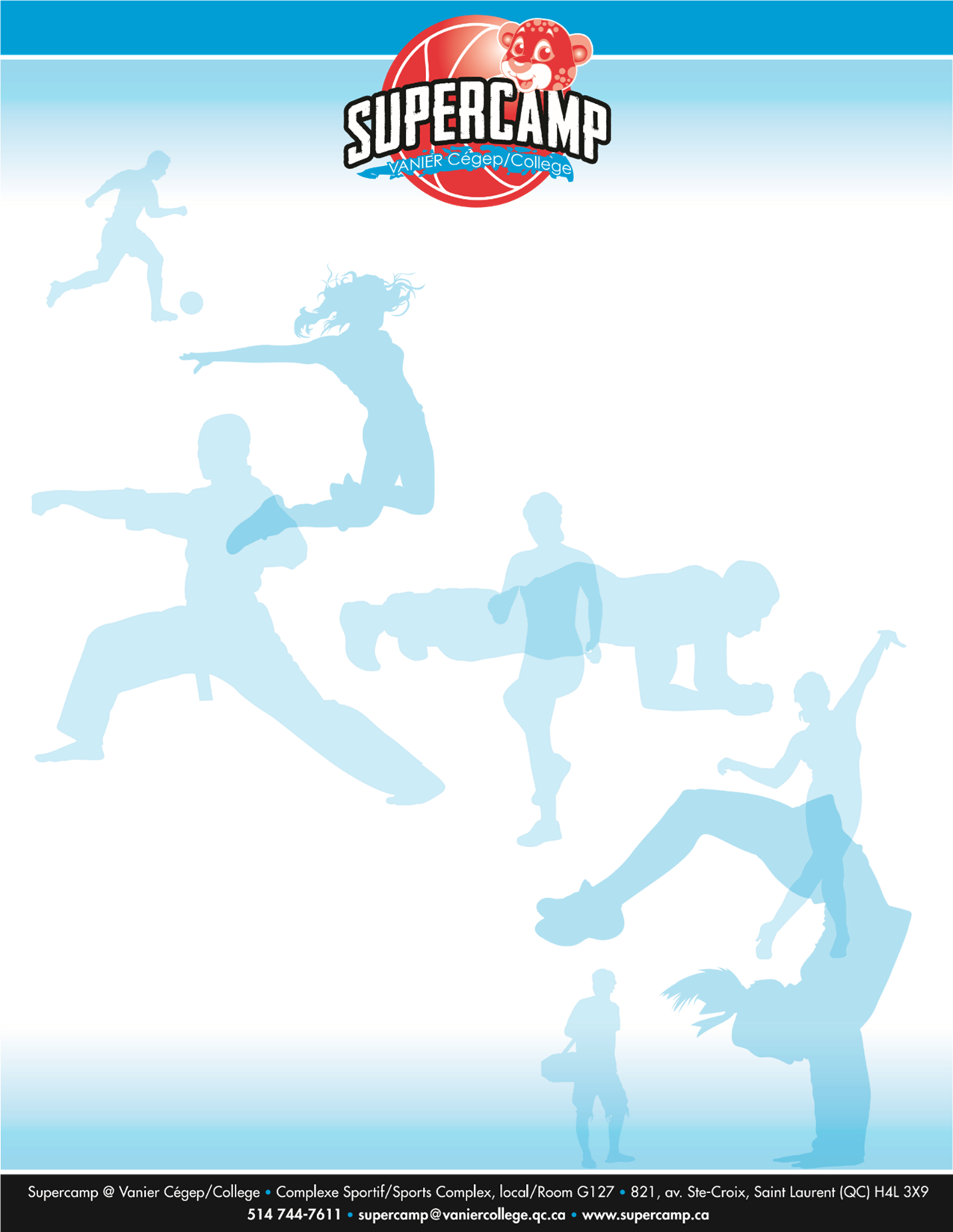 Le médicament doit-il être réfrigéré?         Oui 	Non 	Le médicament doit-il être réfrigéré?         Oui 	Non 	Le médicament doit-il être réfrigéré?         Oui 	Non 	Le médicament doit-il être réfrigéré?         Oui 	Non 	Le médicament doit-il être réfrigéré?         Oui 	Non 	Le médicament doit-il être réfrigéré?         Oui 	Non 	Le médicament doit-il être réfrigéré?         Oui 	Non 	Le médicament doit-il être réfrigéré?         Oui 	Non 	Le médicament doit-il être réfrigéré?         Oui 	Non 	Le médicament doit-il être réfrigéré?         Oui 	Non 	Le médicament doit-il être réfrigéré?         Oui 	Non 	Le médicament doit-il être réfrigéré?         Oui 	Non 	Le médicament doit-il être réfrigéré?         Oui 	Non 	Le médicament doit-il être réfrigéré?         Oui 	Non 	Le médicament doit-il être réfrigéré?         Oui 	Non 	Le médicament doit-il être réfrigéré?         Oui 	Non 	Le médicament doit-il être réfrigéré?         Oui 	Non 	Le médicament doit-il être réfrigéré?         Oui 	Non 	Le médicament doit-il être réfrigéré?         Oui 	Non 	Le médicament doit-il être réfrigéré?         Oui 	Non 	Le médicament doit-il être réfrigéré?         Oui 	Non 	Le médicament doit-il être réfrigéré?         Oui 	Non 	Le médicament doit-il être réfrigéré?         Oui 	Non 	Le médicament doit-il être réfrigéré?         Oui 	Non 	Durée du traitement :Durée du traitement :Durée du traitement :Durée du traitement :Durée du traitement :Durée du traitement :Durée du traitement :Durée du traitement :Durée du traitement :Durée du traitement :Durée du traitement :Durée du traitement :Durée du traitement :Durée du traitement :Durée du traitement :Durée du traitement :Durée du traitement :Durée du traitement :Durée du traitement :Durée du traitement :Durée du traitement :Durée du traitement :Durée du traitement :Durée du traitement :Durée du traitement :Effets secondaires et contrindications:Effets secondaires et contrindications:Effets secondaires et contrindications:Effets secondaires et contrindications:Effets secondaires et contrindications:Effets secondaires et contrindications:Effets secondaires et contrindications:Effets secondaires et contrindications:Effets secondaires et contrindications:Effets secondaires et contrindications:Effets secondaires et contrindications:Effets secondaires et contrindications:Effets secondaires et contrindications:Effets secondaires et contrindications:Effets secondaires et contrindications:Effets secondaires et contrindications:Effets secondaires et contrindications:Effets secondaires et contrindications:Effets secondaires et contrindications:Effets secondaires et contrindications:Effets secondaires et contrindications:Effets secondaires et contrindications:Effets secondaires et contrindications:Effets secondaires et contrindications:Effets secondaires et contrindications:Autre information pertinente :Autre information pertinente :Autre information pertinente :Autre information pertinente :Autre information pertinente :Autre information pertinente :Autre information pertinente :Autre information pertinente :Autre information pertinente :Autre information pertinente :Autre information pertinente :Autre information pertinente :Autre information pertinente :Autre information pertinente :Autre information pertinente :Autre information pertinente :Autre information pertinente :Autre information pertinente :Autre information pertinente :Autre information pertinente :Autre information pertinente :Autre information pertinente :Autre information pertinente :Autre information pertinente :Autre information pertinente :autorisation : Cette autorisation est valide pour la/les semaine/s suivante/s:autorisation : Cette autorisation est valide pour la/les semaine/s suivante/s:autorisation : Cette autorisation est valide pour la/les semaine/s suivante/s:autorisation : Cette autorisation est valide pour la/les semaine/s suivante/s:autorisation : Cette autorisation est valide pour la/les semaine/s suivante/s:autorisation : Cette autorisation est valide pour la/les semaine/s suivante/s:autorisation : Cette autorisation est valide pour la/les semaine/s suivante/s:autorisation : Cette autorisation est valide pour la/les semaine/s suivante/s:autorisation : Cette autorisation est valide pour la/les semaine/s suivante/s:autorisation : Cette autorisation est valide pour la/les semaine/s suivante/s:autorisation : Cette autorisation est valide pour la/les semaine/s suivante/s:autorisation : Cette autorisation est valide pour la/les semaine/s suivante/s:autorisation : Cette autorisation est valide pour la/les semaine/s suivante/s:112344567788J’autorise un membre du personnel du Supercamp à distribuer et/ou administré ce médicament à mon enfant. J’autorise un membre du personnel du Supercamp à distribuer et/ou administré ce médicament à mon enfant. J’autorise un membre du personnel du Supercamp à distribuer et/ou administré ce médicament à mon enfant. J’autorise un membre du personnel du Supercamp à distribuer et/ou administré ce médicament à mon enfant. J’autorise un membre du personnel du Supercamp à distribuer et/ou administré ce médicament à mon enfant. J’autorise un membre du personnel du Supercamp à distribuer et/ou administré ce médicament à mon enfant. J’autorise un membre du personnel du Supercamp à distribuer et/ou administré ce médicament à mon enfant. J’autorise un membre du personnel du Supercamp à distribuer et/ou administré ce médicament à mon enfant. J’autorise un membre du personnel du Supercamp à distribuer et/ou administré ce médicament à mon enfant. J’autorise un membre du personnel du Supercamp à distribuer et/ou administré ce médicament à mon enfant. J’autorise un membre du personnel du Supercamp à distribuer et/ou administré ce médicament à mon enfant. J’autorise un membre du personnel du Supercamp à distribuer et/ou administré ce médicament à mon enfant. J’autorise un membre du personnel du Supercamp à distribuer et/ou administré ce médicament à mon enfant. J’autorise un membre du personnel du Supercamp à distribuer et/ou administré ce médicament à mon enfant. J’autorise un membre du personnel du Supercamp à distribuer et/ou administré ce médicament à mon enfant. J’autorise un membre du personnel du Supercamp à distribuer et/ou administré ce médicament à mon enfant. J’autorise un membre du personnel du Supercamp à distribuer et/ou administré ce médicament à mon enfant. J’autorise un membre du personnel du Supercamp à distribuer et/ou administré ce médicament à mon enfant. J’autorise un membre du personnel du Supercamp à distribuer et/ou administré ce médicament à mon enfant. J’autorise un membre du personnel du Supercamp à distribuer et/ou administré ce médicament à mon enfant. J’autorise un membre du personnel du Supercamp à distribuer et/ou administré ce médicament à mon enfant. J’autorise un membre du personnel du Supercamp à distribuer et/ou administré ce médicament à mon enfant. J’autorise un membre du personnel du Supercamp à distribuer et/ou administré ce médicament à mon enfant. J’autorise un membre du personnel du Supercamp à distribuer et/ou administré ce médicament à mon enfant. J’autorise un membre du personnel du Supercamp à distribuer et/ou administré ce médicament à mon enfant. Signature d’un parent ou tuteur légalSignature d’un parent ou tuteur légal                  Date                  Date                  Date                  Date                  Date                  Date                  Date                  Date                  Date                  Date                  Date                  Date                  Date                  Date                  Date                  Date                  Date                  Date                  Date                  Date